2012/13.Opća gimnazija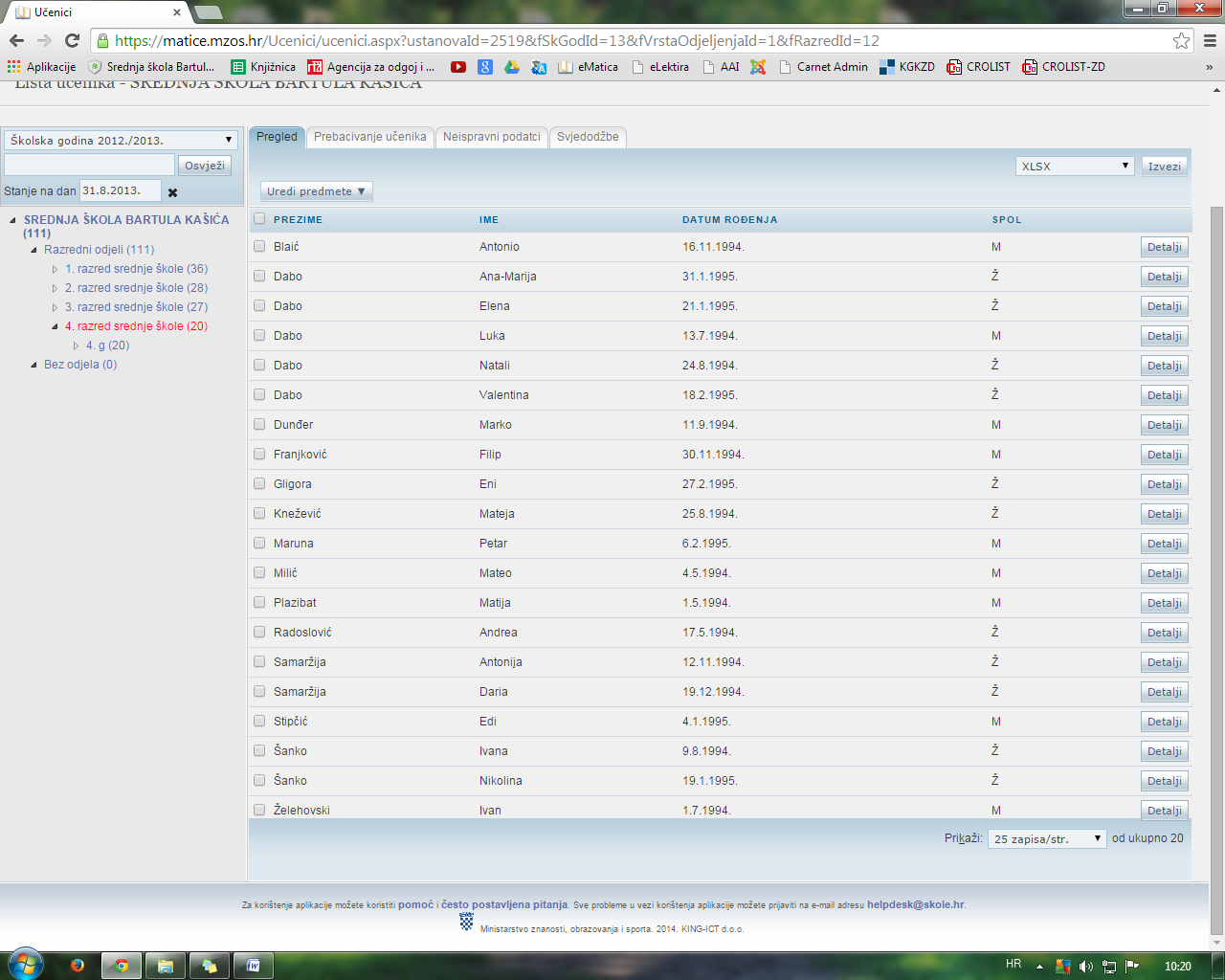 Kuhar: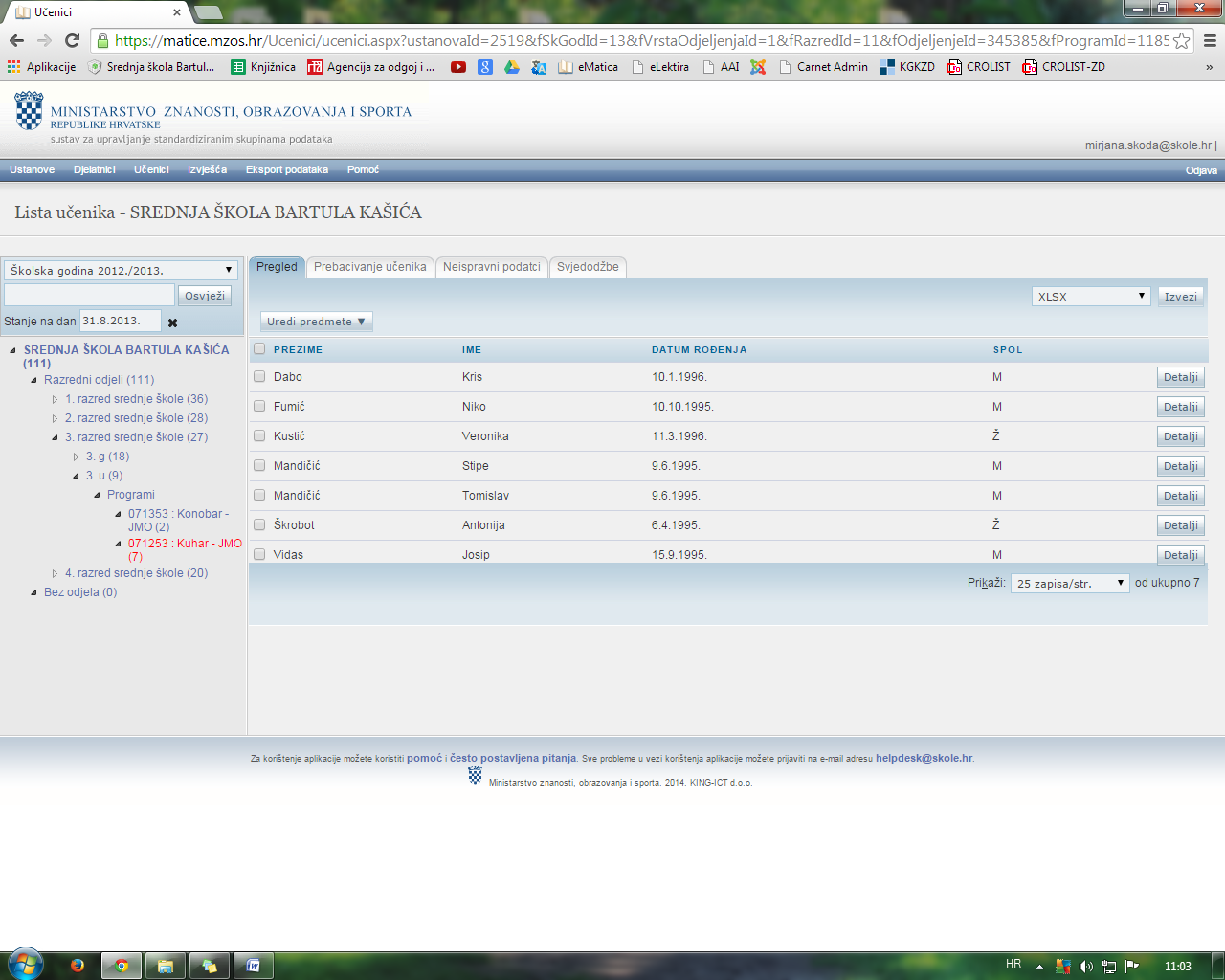 Konobar: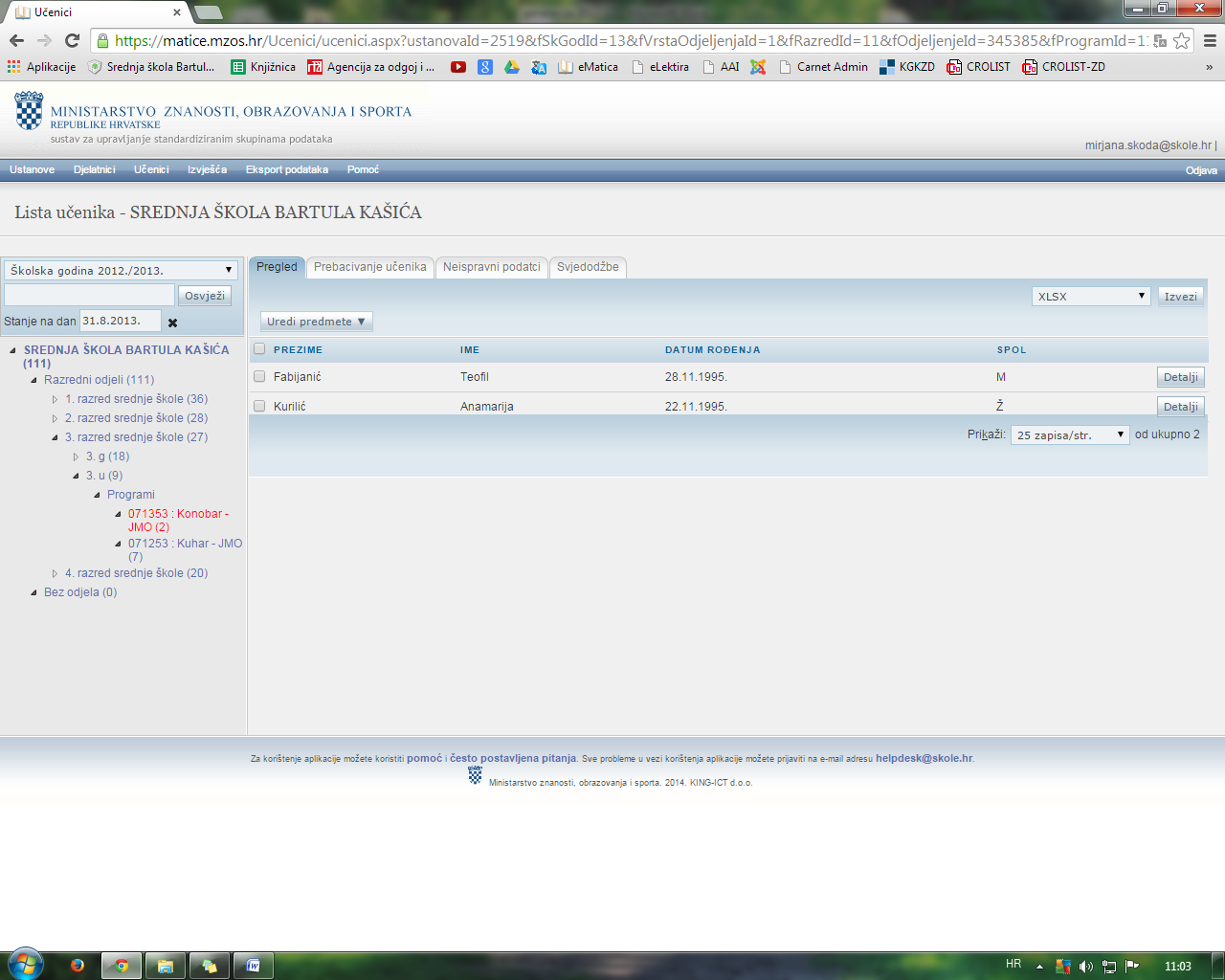 